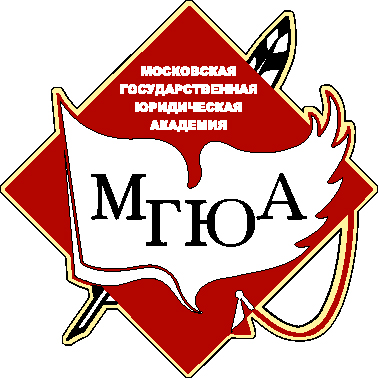 Министерство образования и науки Российской Федерациифедеральное государственное бюджетное образовательное учреждение высшего образования  «Московский государственный юридический университет имени О.Е. Кутафина (МГЮА)»ОТЧЕТНЫЕ МАТЕРИАЛЫ ПО ПРОИЗВОДСТВЕННОЙ ПРАКТИКЕКУЗНЕЦОВ ИЛЬЯ ДМИТРИЕВИЧ(ФИО обучающегося)обучающегося  1  курса, 1  группы    очной формы обучения (специалитет)Института публичного права и управленияРуководитель практики от Университета имени О.Е. Кутафина (МГЮА):доцент Петров С.Г.(должность, Фамилия И.О.)Результат рецензирования: ___________________________________________                                                      (отчет допущен к защите / отчет признан неудовлетворительным)Оценка по итогам аттестации по практике: 			______________                                                                                       (зачтено / не зачтено)«____» _____________________     ____________________________ / __________________________________________________                    (дата)                        Подпись                       ФИО Руководителя практики от УниверситетаИнспектор: кабинет 550Москва2017